Методическая разработка (конспекта) ООДпо познавательному развитию на тему«День Героев Отечества»(для старшей возрастной группы)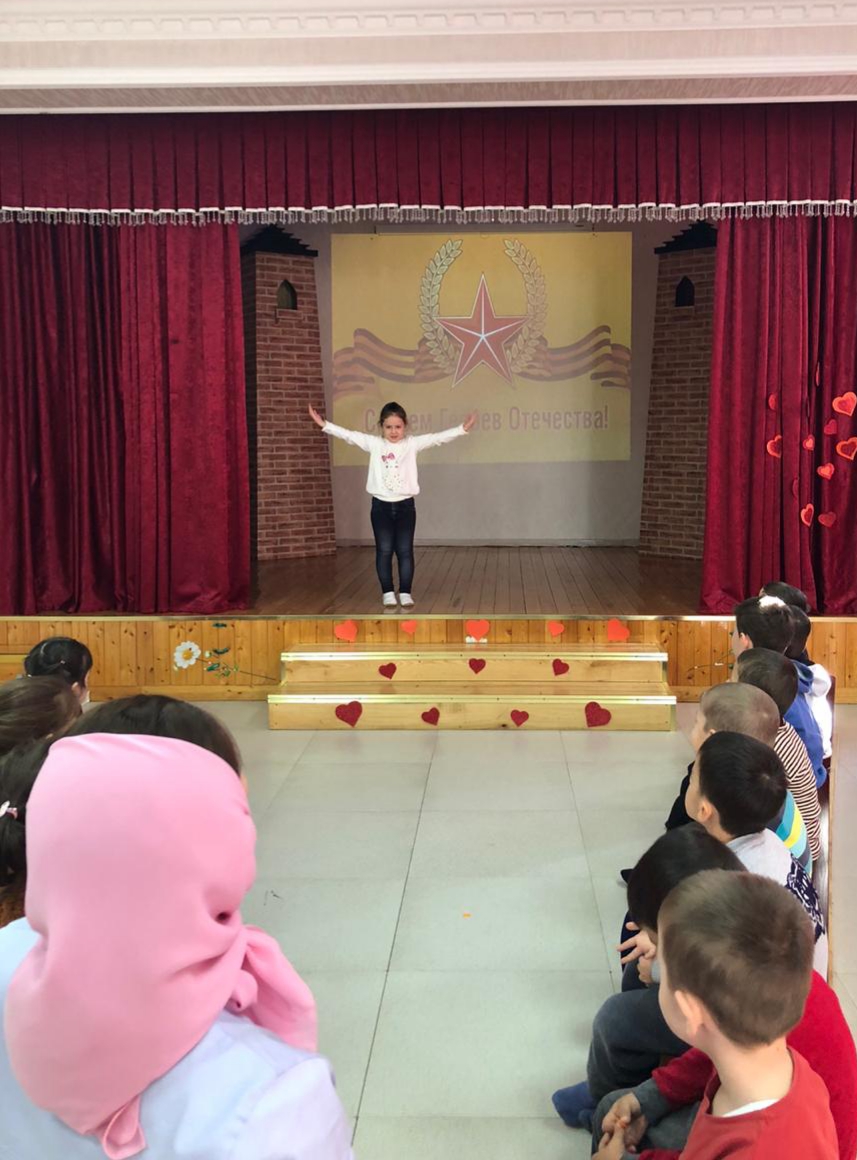 Учитель-логопед: Гезотова С.Э.Цель: познакомить детей с историей праздника «День Героев Отечества», с его героями и их подвигами.Задачи:Образовательная: расширять знания детей о героях Отечества. Коррекционно-развивающая: развивать любознательность детей, словарный запас.Воспитательная: формировать у воспитанников чувство патриотизма воспитать уважительное отношение к героям России: военным и людям труда.Оборудование: дидактический материал по теме, фото героев Отечества, обручи, игрушечные пистолеты, канат, дощечки, подготовка презентации «День Героев Отечества».Ход ООДОрганизационный момент. Чтение стихотворения.Учитель-логопед:Всем, кто пал в боях, дедам-прадедам,Память вечная, незабвенная.Ну, а тем, кто вернулся домой живым –низкий вам поклон, СЛАВА ВЕЧНАЯ!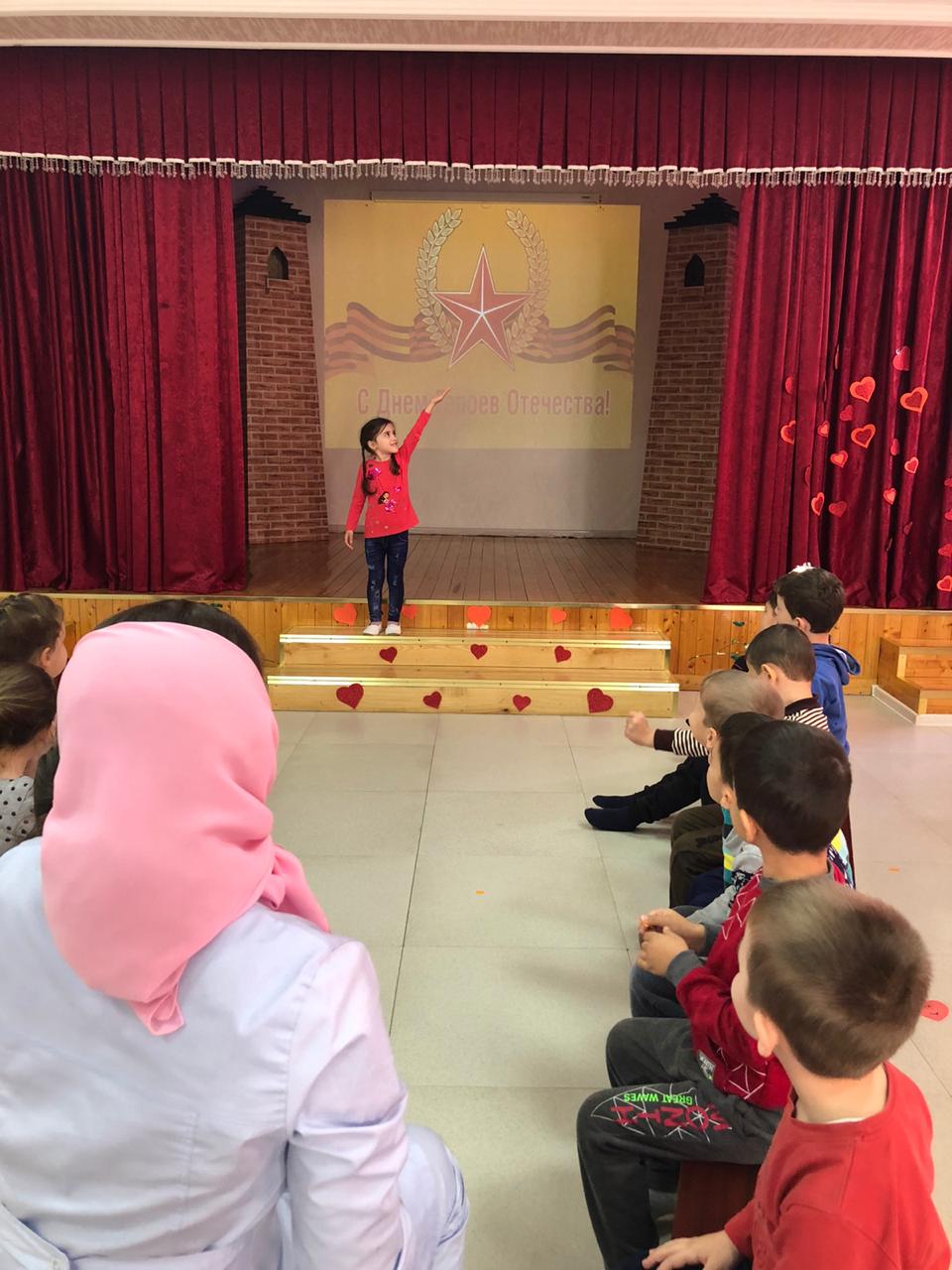 Беседа.Учитель-логопед: очень скоро с благодарностью встретит Россия замечательный праздник Героев Отечества. Кто знает, когда отмечается этот праздник?Дети: 9 декабря – День Героев Отечества. В этот день страна чествует лучших из лучших.Ребята, как вы думаете, кого можно назвать героем? Ответы детей.Учитель -логопед: есть память, которая не будет забыта, и слава, которой не будет конца. То, что мы помним – никогда не забудем, и теми героями которыми мы гордимся – не будет конца. Будем помнить тех, кто защищал нашу Родину.Учитель-логопед: а сейчас я вам расскажу об истории этого праздника и посмотрим фотографии героев Отечества.3.История праздника.Учитель–логопед: давным-давно, когда нас и наших родителей еще не было, императрица Екатерина Великая издала указ, в котором говорилось: героев и победителей войн награждать орденом Святого Великомученика и Победоносца Георгия т.е. орденом Георгия Победоносца. Первым его получил полководец Михаил Илларионович Кутузов 9 декабря. Ребята, а кто такой Михаил Кутузов вы знаете?Дети: нет.Учитель-логопед: Михаил Илларионович Кутузов – это великий полководец и воевода, обладал мудростью и храбростью, смекалкой. Участник Русско-турецкой войны, войны с Наполеоном, Отечественной 1812 года. В сражении был ранен в правый глаз, из-за чего его и потерял.Сэтого дня – 9 декабря стали гордиться всеми, кто получил этот орден. Он был очень важным и многие военные и солдаты очень рады были такой награде. Они ее заслужили в боях и получали за храбрость. У кого мы учимся быть такими мужественными и верными своему Отечеству?Дети: (затрудняются)Учитель-логопед: у наших дедов и прадедов и конечно же пап.Учитель-логопед: прадеды первыми отдали свою жизнь за нас с вами, чтобы мы могли радоваться жизни. Мы учимся у них любить своих близких, Родину. И герои по примеру Кутузова и многих других жертвуют своей жизнью за Родину.                 Ребята, а это что? Дети: награды.Учитель-логопед: да, это настоящие награды, которые наши прадеды и деды были награждены. Орденами и наградами награждают настоящих героев. А как вы понимаете слово ГЕРОЙ, кто это? Дети: Герой – это человек, который совершает подвиг.Учитель-логопед: а каждый человек может совершить подвиг? Каким должен быть этот человек?Дети: сильным, смелым.Учитель-логопед: подвиг может совершить человек, но он должен быть – смелым, любить свою Родину, может постоять за своих близких, родных и отдать свою жизнь за Отечество и быть ему верным. А сейчас ваши товарищи прочитают вам стихи, прочувствуйте их всей своей душой и надеюсь, тогда вы точно поймете, кто такие герои.Чтец 1.Герои Родины — как много в этом смысла!
И честь, и храбрость в этих двух словах.
Героями нельзя стать слишком быстро.
Герой лишь тот, кому неведом страх.Чтец 2.Всем тем, кто храбро воевал с врагами,
Кто мужествен, решителен и смел,
Присвоить можно звание героя,
И кто свершил немало важных дел!Учитель-логопед: да, героев много. В каждое время были свои герои. Михаил Илларионович Кутузов, Александр Васильевич Суворов, Георгий Константинович Жуков. (Портреты на доске).Но у нас на чеченской земле тоже есть свои герои, и мы о них слышали.Ахмат - Хаджи Кадыров, который отдал свою жизнь за свой народ. Мы будем вечно помнить. Байсангур Беноевский - человек из камня, так отзывался о нем Шамиль. Байсангур со своим отрядом беноевцев участвовал во многих сражениях,ведя их в бой под своим знаменем. Да, нам не свернуть уже с того пути! Вы будущие защитники Родины. Какими вы должны быть?Дети: быть здоровыми, сильными, умелыми, любить свою Родину и близких. Учитель - логопед: а сейчас посмотрим, кто из вас самый сильный.4.Подвижная игра «Перетягушки»Дети делятся на две команды. По сигналу ведущего участники команд стараются перетянуть противника на свою сторону.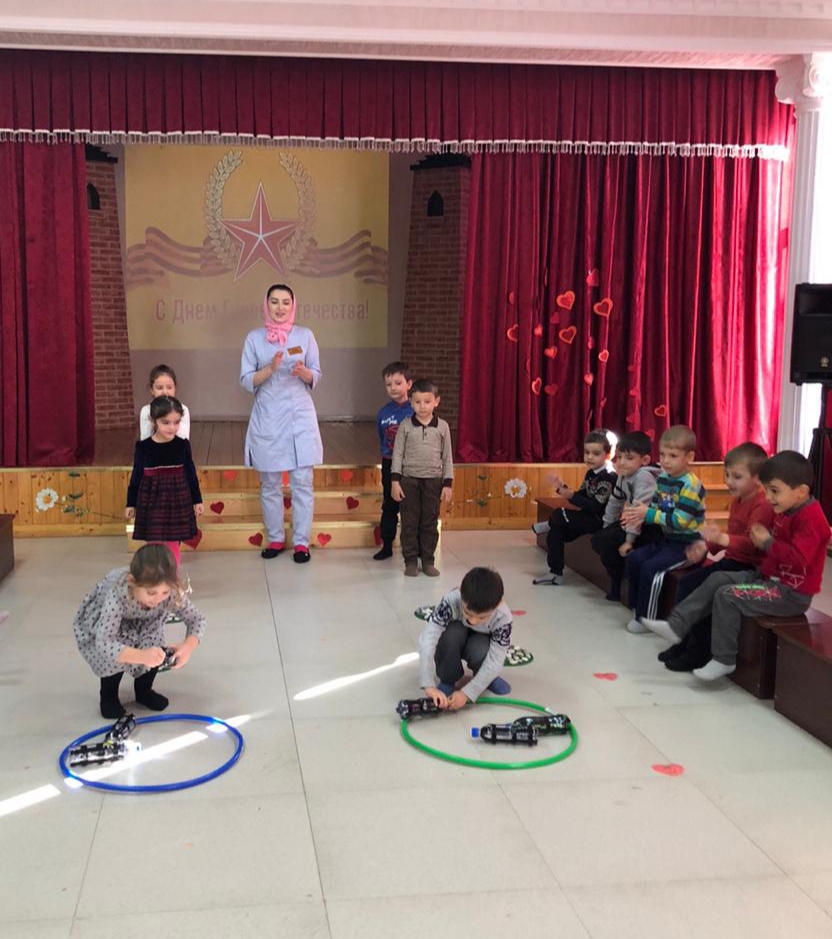 5.Подвижная игра «Саперы»Две команды перебираются с одной стороны на другую, наступая только на дощечки.Учитель-логопед: а, чтобы стать героем и защитником своей Родины, сначала мы должны научиться быть благочестивыми, дисциплинированными, уметь стоять в строю и слушать своего командира.Дети: чтобы стать героем необходимо быть военным?Учитель-логопед: нет, люди и мирных профессий достигают высокого звания. Просто потому, что выполняют свой долг пред Родиной - быть настоящим гражданином. Любить свою землю, отчий дом, быть преданным своей профессии. А вы хотите стать лётчиками? Давайте отправимся в полёт.Дети: давайте.6.ФизминуткаВ полёт отправляется пилот! Дети разводят руки в стороны,Правое крыло вперёд! Поднимают правую рукуЛевое крыло вперёд! Поднимают левую руку1, 2, 3, 4, 5 – полетел наш самолёт! Ходят кругом7. Рефлексия.Учитель- логопед: сегодня мы говорили о людях, носящих великое звание Героев Отечества. -Какими же качествами обладает человек, совершающий героический поступок? -Есть ли место подвигу в мирное время? -Какую дату наша страна отмечает 9 декабря? -Ребята, помните, что вы потомки тех, кто, не жалея жизни и сил защищал нашу Родину в боях, охраняет наше небо в мирное время!Просмотр презентации «День Героев Отечества»